Херсонський обласний центр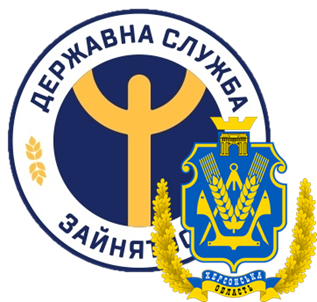 зайнятостіЯк не потрапити до торгівців людьми під час пошуку роботиУ складних життєвих умовах, зокрема у період відсутності роботи і фінансового підгрунтя, люди погоджуються на пропозиції нелегальної праці. У цьому криється головний ризик потрапляння в ситуацію торгівлі людьми. Посилює ризики потрапляння в ситуацію торгівлі людьми й дія воєнного стану, що змушує людей рятувати своє життя і виїжджати за кордон, де, шукаючи заробітку, вони зустрічаються з пропозиціями нелегальної праці.Щороку 30 липня в усьому світі відзначається Всесвітній День протидії торгівлі людьми. З цієї нагоди через публікації ми підвищуємо поінформованість читачів – як не потрапити в тенета торгівців людьми під час пошуку роботи.Отже, якщо вам пропонують роботу або допомогу в пошуках роботи, дотримуйтесь кількох простих правил. Це допоможе знизити ризик опинитися в трудовому рабстві.- д о к у м е н т и: надавайте лише офіційним особам (обов’язково зробіть і збережіть їх ЕЛЕКТРОННІ КОПІЇ);- з в ' я з о к: завжди будьте у контакті з рідними, знайомими (домовтеся з ними про КОДОВЕ СЛОВО або фразу, які повідомлять, що ви в небезпеці);- с п і л к у в а н н я: не віддавайте НІКОМУ мобільний телефон (будьте обачні під час спілкування з незнайомцями);- т р а н с п о р т: дізнайтесь якомога більше інформації про те – куди ви їдете і з ким (ПОВІДОМТЕ ДЕТАЛІ поїздки рідним чи друзям);- д о п о м о г а: приймайте допомогу лише ВІД ПЕРЕВІРЕНИХ людей та організацій, що мають підтверджуючі документи527 – НОМЕР ГАРЯЧОЇ ЛІНІЇ з протидії торгівлі людьми. Щодня з 08.00 до 20.00 безкоштовно і конфіденційно. За отриманням консультацій фахівців служби зайнятості Херсонської області пишіть у групу підтримки у Telegram:   https://t.me/Pidtrumka_DCZ_Kherson  або телефонуйте на «гарячу лінію»  +38(050) 744 8939,  +38(066) 339 7025,  +38(093) 567 8405Консультанти працюють для вас: понеділок-четвер: 08.00-17.00,  п'ятниця: 08.00-16.0073027, м. Херсон, вул. Стрітенська, буд.7-А
e-mail: khe.doc.exchange@gmail.com
тел.: (099) 245-14-63 (066) 777-39-03